Tjørring IF Serie 5 - Efterår 2012Slutstilling - efterår 2012...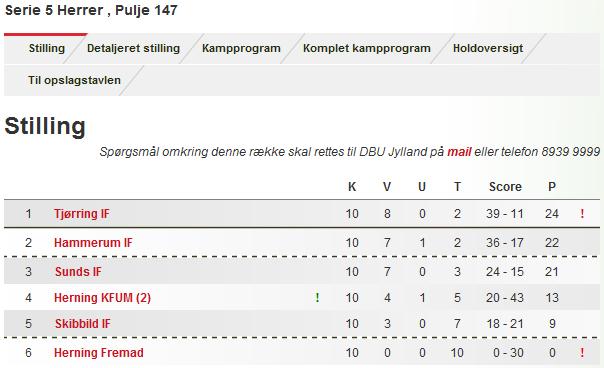 Tjørring IFs 3. hold rykker op igenFor blot 5 måneder siden, i juni i år, kunne det nyoprettede serie 6 hold fejre oprykning til serie 5 efter et flot forår. Efter blot en halvsæson i serie 5, hedder udfordringen efter vinterpausen så serie 4.Godt nok sluttede vi af med en uafgjort med Skibbild IF på hjemmebane og alt så ud til at vi måtte glæde os over en flot 2. plads. Så bekendtgjorde DBU i torsdags at Skibbild IF blev taberdømt i 7 kampe, da de havde brugt en ulovlig spiller. Derfor endte stillingen med oprykkerne fra Tjørring IF på toppen. Derfor blev afslutningsfesten i lørdags lidt festligere.Vi ser frem til de udfordringer som serie 4 bringer til os. Ikke mindst det faktum at der i serie 4 er 8 hold i stedet for de 6 hold som er i serie 5 & 6. Det betyder også at der i foråret skal spilles 14 kampe. Tillykke til holdet. God jul og godt nytår til alle i og omkring Tjørring IF.Anders Larsen
/05-11-2012/Sæsonen sluttede med pointdeling mod topholdSerie 5: Tjørring IF – Skibbild IF 2-2 (1-1)Et motiveret Tjørring mandskab var tydeligt klar fra start og havde planen for sejr for øje. Men med den fornødne respekt for modstanderen som var ubesejrede Skibbild IF. Det gik planmæssigt, hvor vi kom frem til flere chancer, mens gæsterne blev holdt fra fadet. Blandt andet var Zalan Khattak ekstremt tæt på scoring i en situation hvor han måske blev snydt for staffespark. Desværre lavede vi en lille fejl i bagkæden og straks var der gevinst til gæsterne, 0-1. I angrebet efter slog vi heldigvis igen, da en godt spillede Lennart Würtz fandt Zalan Khattak der sendte bolden i mål til 1-1. Vi havde chancer til føring flere gange, men ikke den sidste effektivitet som kunne sende os i front.I pausen var humøret og koncentrationen stadig intakt. I anden halvleg fortsatte vi arbejdet fra første halvleg. Især Bo Lægsgaard og Jonas Due Kristensen havde bud efter den scoring som kunne sende Tjørring IF i front. Men igen en fejl i egne rækker, som gæsterne kunne udnytte til 1-2 efter 71 minutter. Heldigvis kom vi godt igen og med 19 minutter til slutfløjt kunne et meget flot gennemløb af Florian Zuppak som stormede mod baglinien, inde foran mål fandt Florian hovedet på Jonas Due, som uden problemer kunne udligne. Herfra blev det udelukkede til pres mod gæsternes mål og i 88. min fik Bo Lægsgaard alligevel CHANCEN for at hive 3 points til Tjørring, da han med hele 4 meters afstand og ingen målmand kanonere bolden over mål. En ros skal der lyde til Thomas Hundal, som sammen med Florian Zuppak, Frederik Styhm og Morten Dam holdte gæsterne på behørig afstand fra Morten Jensens mål.Vi kan her til slut så konkludere for efterårssæsonen. Som nyoprykkere fra serie 6 er en slutplacering som nummer 2 og 19 point, bestemt godkendt. Helt til det sidste gik efter en mulighed der var i at kunne rykke op. Hvor vi også må erkende at vi lige nu mangler de 3 point vi selv smed ud af vinduet, da vi i en presset sidste weekend måtte afgive sejren uden kamp til Herning KFUM. Derfor spiller vi igen serie 5 efter jule-/vinterferien. Vi har fået noget erfaring og den erfaring skal vi benytte os af i foråret. En kæmpe tak skal der lyde til min faste støtte på sidelinien, Bent ”100” Vestersager og vores tøjgeneral Else Riis. Disse 2 fantastiske mennesker har været med til at det hele har været meget lettere at være en del af.Der skal også lyde et tillykke til Skibbild IF, der i foråret skal prøve kræfter med serie 4.Dagens bedste Tjørring-spiller: Morten Jensen.Tjørring IF: 1 Morten Jensen 2 Charles Umegboro 3 Rene Lund Pedersen 4 Thomas Hundal 5 Frederik Styhm 7 Anders Tønnesen 8 Jonas Due Kristensen 9 Zalan Khattak 10 Lennart Würtz 11 Joachim Nielsen 12 Florian Zuppak 13 Morten Dam 15 Bo Lægsgaard. 
Øvrige på bænken: 16 Anders Larsen.Anders Larsen
/21-10-2012/Andet nederlag i 18 kampeSerie 5: Hammerum IF – Tjørring IF 4-2 (4-0)
Thomas Hundal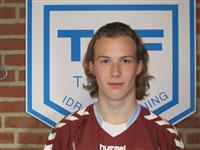 Vi startede frygteligt. Som træner må man også tage sin del af ansvaret. Holdet var ikke sat op, hverken mentalt eller taktisk. Den taktiske del tager jeg gerne på min kappe, men det mentale må spillerne tage på sig. Den indstilling som spillerne generelt gik på banen med var ganske uacceptabel.VILJE vinder altid over talent – også i dag. Uanset hvor dygtige fodboldspillere hver enkelt mener de er, så er viljen til at ville vinde det afgørende når sejren skal i hus.Hammerum lagde friskt fra land, og var ikke uheldige med deres afslutning fra lang afstand. Derfor stod der 1-0 efter 2 minutter. Det knækkede åbenlyst vores moral i defensiven og vi kom ikke ovenpå før opsangen i pausen, hvor der allerede stod 4-0. Skal være glad for en lille smule, så er det er at vi vinder 2. halvleg 0-2. Først var det Mads Povlsen med et frispark som Sune Rass Kristiansen på hovedstød kan sende i mål. Sidste mål var Mads Povlsen direkte på frispark.Dommeren tabte desværre kampen på gulvet til sidst og helt unødvendigt resulterede det i 3 gule kort og 1 uforståeligt rødt inden for det sidste kvarter.Som nyoprykker skal man ikke forvente alt for meget og en sikker top 3 placering er 100 % godkendt. Men muligheden for at knappe førstepladsen eller en oprykning, skal man altid forfølge. Men det kræver i hvert fald en anden indstilling.Dagens bedste Tjørring-spiller: Thomas Hundal.Tjørring IF: 1 Morten Jensen 3 Thomas Hundal 4 Morten Dam 5 Frederik Styhm 6 Lasse Christensen 7 Christian Nielsen 8 Andreas Bentsen 9 Mads Povlsen 10 Sune Rass Kristiansen 12 Morten Bach 14 Mikkel Rytter 15 Anders Nyholm 16 Frederik AG Pedersen 17 Lasse Smedegaard.Anders Larsen
/07-10-2012/På sporet igenSerie 5: Sunds IF – Tjørring IF 0-3 (0-1)
Mads Lodahl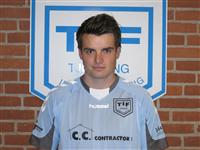 Nogen gange skal man ikke dvæle ved taktiske analyser, men blot konstatere, at vi var bedst set over hele kampen. Men det er de små ting, som gør at spillet vender til vores fordel. Det kunne lige så vel have været Sunds, som havde skabt sig det momentum, som kunne afgøre kampen til deres fordel.Godt nok, driver Mads Lodahl bolden sikkert frem på midten af banen og ligger så en perfekt ball til Søren Markvardsen, der er lige ved at varme bolden for meget. Men trods alt tordner Søren bolden i kassen til 0-1 Tjørring føring. Men hjemmeholdet havde bestemt bud efter en scoring. Men Morten Dam og Morten Jensen får i fællesskab clearet en bold, som vi nærmest så på vej i mål. Mens anden halvleg blev mere ensidig, da Sunds i højere grad satsede på at slå os på kontra. Så gav det i stedet bagslag, da de ikke kunne få overtaget over specielt Mads Povlsen der gang på gang var en uro for deres forsvar. Sandheden er at Mads havde hele fire 100% chancer og blot udnytter de 2 til scoring. Ironisk nok var det de to chancer som der blev skabt af modstanderens fejl. Mens de 2 som kom fra hans medspillere blev brændt. Lasse Smedegaard havde også sine muligheder, mens Søren Markvardsen med et flot hovedstød ramte trekantssammenføjningen.Der blev ”debut” til Samson Christensen, Tommy Kristiansen og Mads Lodahl.I tabellen kan man se at puljen ligesom er blevet delt efter 6 spillerunder. Skibbild i top med 16 point, Tjørring IF med 15 point, Hammerum med 11 point, Sunds med 6 point og Herning KFUM med 4 point. Mens Herning Fremad har trukket sig. Derfor er der også automatisk 3 point ekstra på kontoen næste weekend, da vi her skulle have taget imod Fremad. Regner man lidt, så betyder det også at vi nu – som nyoprykkere – har sikret os en top 3 placering og en returbillet til serie 6 er en umulighed.Nu skal vi have fokus på eget spil – hvor der er plads til forbedringer - inden vi skal spille sæsonens sidste 3 kampe, som hedder Hammerum ude, Herning KFUM ude og Skibbild hjemme.Et tillykke til Morten Jensen skal lyde for hans første clean sheet. Lige foran Mads Povlsen blev dagens bedste Tjørring-spiller: Mads Lodahl.Tjørring IF: 1 Morten Jensen 2 Tommy Kristiansen 3 Søren Markvardsen 5 Morten Dam 6 Lasse Christensen 7 Samson Christensen 8 Philip Steen 9 Morten Bach 11 Joachim Nielsen 12 Lasse Moeskjær 13 Morten Rasmussen 14 Mads Povlsen 15 Mads Lodahl 17 Lasse Smedegaard.Anders Larsen
/23-09-2012/Så kom det første nederlagSerie 5: Skibbild IF – Tjørring IF 5-2 (3-1)
Lasse Smedegaard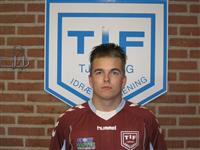 Sidst skrev jeg at vi spillede godt i 35 minutter og det rakte – i sidste weekend. Men som jeg også pointerede så går den ikke hver gang. Det gjorde den så heller ikke denne weekend. Uden at have til hensigt at genere nogen, så var modstanden i dag en anden. Det var tydeligt fra start, at hjemmeholdet var mere klar på topkampen end vi. Det peger naturligvis tilbage på træneren, men også på de spillere på holdet som godt ved at de skal gå forrest. Men frustrationen blandt spillerne, var stor da en stor del af vores bagkæde i denne weekend var udtaget til serie 3 holdet. Desværre blev dette et ALT for stort fokuspunkt. Når det er sagt, så skal man som både træner og spiller sætte sig ud over disse udefrakommende faktorer, som vi ikke kan gøre noget ved.Vi startede ellers kampen nogenlunde, men havde svært ved at finde vores positioner i de bageste rækker, som hjemmeholdet konstant udfordrende med lange dybe pasninger. Inden vi fandt den rigtig fordelingsnøgle blandt hinanden, var vi bagud med 3-0. Men troen på point, pustede Lasse Smedegaard pludselig liv i, da han midt på modstanderens halvdel modtog bolden og efter en lang solotur, kunne afslutte med scoring. 3-1 kort før pausen – og så i undertal.Det gode spil vi havde i det sidste kvarter af første halvleg, fortsatte vi fra anden halvlegs start. Selvom dommeren tilkendte hjemmeholdet chancen fra 11-meter pletten efter 4 minutter, så gav det udbytte efter blot 8 minutter, da en dødbold endte med at Andreas Bentsen kunne finde en godt placeret Sune Rass Kristiansen, som ikke svigter i disse situationer. Med hans 6. sæsonmål kom vi på 3-2 og lugtede blod.Men det hårde spil, som dommeren tillod igennem hele kampen, ramte desværre os hårdest. Kenn Tang måtte udgå med noget der lignede en fiber, mens Morten Bach fik et hårdt slag på læggen (trælæg) og til sidst måtte Morten Rasmussen give op overfor smerter. Det skabte lige nøjagtigt den ubalance som et hårdkæmpende Tjørring-mandskab ikke havde råd til. Så i stedet for et muligt point, så måtte vi indkassere 2 mål mere.Var det ikke for Morten Jensen, som IGEN stod en brandkamp, så havde vi fået en stor lussing. Vi skal anerkende nederlaget og så ellers glemme denne kamp. Når det er gjort, så skal man huske at fremtiden er foran os. Ment på den måde at Skibbild godt nok gik forbi os og er nu på førstepladsen 1 point mere end Tjørring IF, men sæsonen er kun halvvejs og vi kan selv afgøre hvor i tabellen vi skal slutte efter 10 kampe. Som i øvrigt afsluttes med hjemmekampen mod Skibbild – det kan vise sig at blive en ren finale. Men lad os nu se, når vi kommer dertil.Op med hovedet gutter – vi er trods alt nyoprykkere og har sejret i 4 ud af de første 5 kampe. Det er da godt gået.Lige foran Lasse Christensen blev dagens bedste Tjørring-spiller: Lasse Smedegaard.Tjørring IF: 1 Morten Jensen 2 Knud Bro 3 Rene Lund Pedersen 5 Frederik Styhm 6 Lasse Christensen 7 Mads Povlsen 8 Andreas Bentsen 9 Morten Bach 10 Sune Rass Kristiansen 11 Kenn Tang 12 Søren Nielsen 13 Morten Rasmussen 15 Anders Nyholm 17 Lasse Smedegaard.Anders Larsen
/16-09-2012/Lokalbrag endte med Tjørring-sejrSerie 5: Tjørring IF – Herning KFUM 9-1 (2-0)
Lasse SmedegaardStraks fra start satte vi os hurtigt på kampen. Især en livlig Simon Lodahl gav gæsterne problemer. Chancer var der rigeligt af, mens andre blev spildt lidt for tidligt i opspillet. Den manglende skarphed i front – begyndte at forplante sig som en frustration på holdet. Som træner frygtende man derfor det værste. En dyb stikning fra Anders Tønnesen og en misset clearing fra målmanden, resulteret i 1-0 scoring af debuterende Lennart Wurtz. Kort før pausen kanonerende en anden debutant Mark Vissing kuglen i kassen fra knap 20 meters afstand til Tjørring-føring 2-0. Lige 20 sekunder før pausefløjt, sendte Lennart Wurtz en af gæsterne i græsset. Sådan lidt for hårdt, hvilket dommeren korrekt belønnede med et gult kort.I pausen var frustrationerne stadig en stor del af holdet. Vi fik snakket tingene igennem og fik rettet et par småting. Men som ofte i fodbold er det detaljerne som gør værket pengene værd.Vi startede med 10 mand fra starten af anden halvleg. Hvor vi ikke var kommet ordentlig på plads, det udnyttede gæsterne til at bringe sig på 2-1. Det skabte pludselig spænding i kampen og kort efter var udligningen nær. Men en af flere mesterlige indgreb af den unge dygtige målmand Morten Jensen, holdte Tjørring IF i front. Kort efter at vi blev fuldtallige igen, kunne Lasse Christensen finde Lasse Smedegaard i dybden og så stod der 3-1 til Tjørring IF. 3 minutter senere fandt Lasse Smedegaard så den altid målfarlige Sune Rass Kristiansen i feltet, og kaboom, så stod der 4-1 knap en halv time før tid. Dette var et supervigtigt mål, for nu tabte gæsterne pusten. Herfra var der kun et hold på banen.Lennart Wurtz lagde bolden til Lasse Smedegaard som gjorde til 5-1, 10 minutter kunne Lennart Wurtz så sætte sidste fod på Mads Povlsens oplæg, så blev det så 6-1. Simon Lodahl spillede til Lasse Smedegaard på feltkant, som vist nok ramte bolden lidt skævt, men stolpen hjalp Smede på vej til dagens hattrick. I de sidste 10 minutter havde Sune Rass Kristiansen bud efter at gentage hans hattrick fra sidste lørdag. Men han måtte selvkritisk konstatere at det blev ved en enkelt kasse ved 8-1 målet, efter dejligt oplæg af Simon Lodahl. Sune kunne dog tilføje sig en assist til Mads Povlsen, der gjorde det til 9-1.Efter en bøvlet første halvleg og en tam start på anden halvleg. Så kan det virke nærmest tarveligt, men trods alt sandt at vi sagtens kunne have scoret yderligere 5-6 gange. Til slut skal alle debutanter roses for indsatsen, Henrik Andersen, Lennart Wurtz og Mark Vissing. De sidste 35 minutter var den holdindsats som vi træner efter at se hver gang. Heldigvis var 35 minutter nok i dag, men den går ikke hver gang.Med sejren bringer vi os så på 12 point for 4 kampe, med en hæderlig målscore. Men det hele kan falde til jorden, hvis vi ikke er på mærkerne i næste uges topkamp hos Skibbild.Bedste Tjørring-spiller: Morten Jensen og Lasse Smedegaard.Tjørring IF: 1 Morten Jensen 2 Henrik Andersen 3 Lennart Wurtz 5 Mark Vissing 6 Lasse Christensen 7 Anders Tønnesen 8 Knud Bro 9 Simon Lodahl 10 Sune Rass Kristiansen 11 Joachim Nielsen 12 Mads Povlsen 13 Morten Rasmussen 14 Lasse Smedegaard.Anders Larsen
/08-09-2012/10 sejre i træk for 3. holdetSerie 5: Tjørring IF – Hammerum IF 10-2 (8-0)Resultatet ser meget mere voldsomt ud end kampens udvikling. For i første halvleg havde vi lidt over 10 chancer, mens gæsterne havde 7-8 stykker af slagsen. Så pausenføringen på 8-0 er mere historien om at vi var meget effektive i begge felter, end den nedsabling som resultatet ellers kunne indikere.Blot 2 minutter var spillet da en godt gennemspillet angreb afsluttes med at Lennart Spring finder en helt nøgen Sune Rass Kristensen til 1-0. Det var i øvrigt samme opskrift til 2-0 og 4-0. I mellemtiden havde Jonas Due et skud mod mål, som gæsternes målmand sendte retur til Morten BJ, som ved hvordan det skal udnyttes.Efter 33 minutter var Morten Rasmussen på vej til at drible bolden lige i fødderne på forsvaret, men klogelig lagde han bolden kort tilbage til Joachim Nielsen, der køligt sendte bolden i en blød bue over målmanden som stod alt for langt ude af målet. 3 minutter senere sendte Jonas Due en diagonalaflevering til Lennart Spring, som udfordrende forsvaret for til sidst at komme på tavlen til målscoren 6-0. 4 minutter efter generobrende Jonas Due bolden kort uden for modstanderens felt og kunne ubesværet score til 7-0. Tæt op af pausefløjt, kunne Jonas Due igen bryde igennem i højre side og sendte så bolden på tværs til Morten Rasmussen, som er yderst målfarlig for tiden, derfor svigter han ikke og gjorde det til 8-0.I pausen måtte Lennart Spring forlade holdet, da der var arbejde der skulle passes. Humøret var naturligvis højt og kræfterne blev brugt på at vi skulle holde hovedet koldt og benene på jorden. Rasmus Andersen måtte kort inden pausen udgå med en skade, hvilket skulle vise sig at blive dyrt.Der skulle blot gå 6 minutter, så fandt Jonas Due en fri Mads Povlsen som sendte hjemmeholdet på 9-0 og kort efter sendte en Hammerum-spiller bolden i fødderne på Lasse Dürr, mens deres målmand var på skovtur. Hvilket blev omsat til 10-0. Kort efter måtte vi indkassere endnu en skade, da Jonas Due måtte bæres fra banen. Efter 63 minutter laver vi et forsvarskiks som gæsterne udnyttede effektivt. Nu uden muligheder for indskiftning, så var et ærgerligt at Morten BJ Bach blev nød til at forlade os, grundet at han skulle på arbejde. På dette tidspunkt var der spillet knap 70 minutter og vi spillede altså nu med 10 mand. Derfor var det heller ikke noget under at Hammerum fik mere spil, i takt med at vores spillere forlod arenaen før tid. 9 minutter før tid kunne Hammerum så komme på 10-2, da vi glemte at markere modstanderen. Vi sluttede så med kun 9 mand på banen, da Lasse Dürr havde lånt støvler af førsteholdets Jonas Sørensen, som skulle af sted til deres udekamp mod Skive IK. Derfor måtte Dürr forlade banen.Gode præstationer af måltyven Sune Rass Kristiansen, kreatøren Jonas Due, hårdarbejdende Lennart Spring og sluttelig den kun 17-årige debutant Morten Jensen, som i målet ikke kunne lastes for noget. Tværtimod havde han flere gode redninger, som var med til at holde os inde i kampen.Bedste Tjørring-spiller: Morten Jensen.Tjørring IF: 1 Morten Jensen 3 Jonas Due 4 Rasmus Andersen 5 Frederik Styhm 6 Lasse Dürr 7 Andreas Bentsen 8 Knud Bro 9 Lennart Spring 10 Sune Rass Kristiansen 11 Joachim Nielsen 12 Mads Povlsen 13 Morten Rasmussen 14 Lasse Christensen.Anders Larsen
/01-09-2012/Tjørrings 3. hold fik billige pointsSerie 5: Herning Fremad - Tjørring IF 0-3 (uden kamp)Her til aften skulle vi havde besøgt Herning Fremad og forsøge at gøre 1. holdet kunsten efter, da de jo vandt 0-3 samme sted i onsdags. Til formiddag fik vi besked fra Herning Fremad om at de ikke kunne stille hold og dermed måtte lade sig taberdømme 0-3. På den måde fik Tjørrings tredjehold endnu en sejr i bestræbelserne på at undgå nedrykning, selvom det er på en billig baggrund. Men faktum er at vi nu er på 6 point efter 2 kampe, hvilket placerer os som nummer 1 i puljen.På lørdag tager vi i serie 5 imod Hammerum kl. 11:00 på hjemmebane, mens 4. holdet i mellemtiden spiller hjemme tirsdag og torsdag aften, henholdsvis klokken 18:30 og 18:20.Anders Larsen
/24-08-2012/Sejr til Tjørrings nyoprykkereSerie 5: Tjørring IF – Sunds IF 3-1 (1-1)Lørdag formiddag stod på debut i serie 5 for Tjørrings nyoprykkere fra forårets serie 6. Vi havde frygtet alt, da en række op, trods alt giver sværere modstandere. Det gjorde det så også i dag. Sunds IF var bestemt en sværere modstander i forhold til det niveau vi oplevede i foråret. Vi havde bestemt os for at holde fast i vores egne evner og spille vores eget spil. Det gik også utroligt godt i 10-11 minutter, hvor vi kom fremragende i gang i den nye række. Efter et frispark lidt uden for feltet i venstre side, som Christian Nielsen sendte i feltet og efter lidt klumpspil, så dasker gæsternes keeper bolden i fødderne på vores topscorer Morten BJ Bach – han svigtede naturligvis ikke. 1-0 til Tjørring IF.Efter 11 minutter tog en midtbanespiller fra Sunds, chancen fra ca. 20 meter og sendte kuglen ind ved foden af stolpen. Så stod der 1-1 og resten af halvlegen var præget af nervøsitet fra begge hold. Frygten for at komme bagud lyste ud af spillerne. Der blev dog chancer til føring i begge ender. Blandt andet tabte Sunds-keeperen bolden lige for fødderne af Sune Rass Kristiansen, som vist nok blev noget overrasket.I pausen fik vi en god snak om tingene og fik rettet til. Vi var bestemt ikke tilfredse med vores egen indsats i slutningen af første halvleg.
Jesper Tønnesen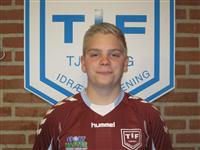 Anden halvleg startede fint for os, pausesnakken havde givet os fornyet håb om sejr. Der skulle blot gå 4 minutter, før at Christian Nielsen ved et frispark kort uden for feltet i højre side, sendte bolden lige i panden på en umarkeret Søren Nielsen, der let kunne bringe Tjørring IF på 2-1.Det var godt for kampens liv. Efter 63 minutter kunne JesperTønnesen sende et udspark over midten til Jonas Due Kristensen, som ikke var i tvivl om hvordan den skulle behandles. Derfor sendte han nu Tjørring på 3-1.Herfra øgede Sunds presset mod vores mål, minut for minut, frem til slutfløjtet. Det skabte en 3-4 rigtig gode muligheder til gæsterne. Hvor vi modsat havde ligeså mange muligheder den anden vej på kontra. Både Christian Nielsen, Lasse Moeskjær og 2 gange af Søren Nielsen havde chancerne for at score til 4-1.Men det blev ved de 3-1 og dermed startede Tjørrings nyoprykkere med en sejr og 3 points i kampen for overlevelse i serie 5.Dagens bedste i Tjørring trøjen, var Jesper Tønnesen med flere gode redninger. Især i kampens slutning. På tirsdag tager serie 6 holdet imod Tvis IF hjemme i Tjørring kl. 18:30 i deres sæsondebut. Serie 5 har ikke kamp igen før fredag den 24. august hos naboerne Herning Fremad.Tjørring IF: 1 Jesper Tønnesen 2 Anders Thomsen 3 Lasse Moeskjær 4 Søren Nielsen 5 Rasmus Andersen 6 Philip Steen 7 Christian Nielsen 8 Andreas Bentsen 9 Sune Rass Kristiansen 10 Jonas Due Kristensen 11 Joachim Nielsen 13 Anders Tønnesen 14 Frederik AG Pedersen 17 Morten BJ Bach.Anders Larsen
/11-08-2012/Den kommende sæsonTræningen er startet, men vi samles til opstartsarrangement lørdag den 4. august kl. 16:00 - 18:00. Herefter vil bødekassen stå for hygge, måske med grill og kolde drikke...I denne kommende sæson skal vi forsøge os som oprykkere i serie 5, efter at vi gik ubesejret igennem serie 6.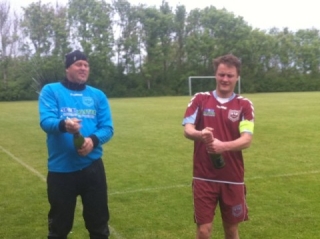 På billedet ses anføreren, Rasmus Poke Rasmussen og super-keeperen, Bo Lægsgaard, som fejrer oprykningen med champagne efter 3-2 sejren ude over Herning KFUM den 4. juni.Alle er MEGET velkomnne, sålænge man er over 16 år gammel.TrænerAnders Larsen, tlf. 6071-3961  25. min. 0-1 Skibbild IF  27. min. 1-1 Zalan Khattak (Lennart Würtz)  41. min. Gult kort Rene Lund Pedersen  71. min. 1-2 Skibbild IF  76. min. 2-2 Jonas Due Kristsensen (Florian Zuppak)  2. min. 1-0 Hammerum IF  5. min. 2-0 Hammerum IF  16. min. 3-0 Hammerum IF  22. min. 4-0 Hammerum IF  54. min. 4-1 Sune Rass Kristiansen (Mads Povlsen)  85. min. Gult kort – Frederik AG Pedersen  87. min. 4-2 Mads Povlsen (uassisteret)  93. min. Rødt kort – Sune Rass Kristiansen  40. min. 0-1 Søren Markvardsen (Mads Lodahl)  79. min. 0-2 Mads Povlsen (Uassisteret)  84. min. 0-3 Mads Povlsen (Uassisteret)  16. min. 1-0 Skibbild IF  20. min. 2-0 Skibbild IF  27. min. 3-0 Skibbild IF  39. min. Gult kort – Frederik Styhm  42. min. 3-1 Lasse Smedegaard (Søren Nielsen)  49. min. Straffe Skibbild – reddet af Morten Jensen  53. min. 3-2 Sune Rass Kristiansen (Andreas Bentsen)  63. min. 4-2 Skibbild IF  69. min. 5-2 Skibbild IF  33. min. 1-0 Lennart Wurtz (Anders Tønnesen)  44. min. 2-0 Mark Vissing (uassisteret)  45. min. Gult kort – Lennart Wurtz  46. min. 2-1 Herning KFUM  56. min. 3-1 Lasse Smedegaard (Lasse Christensen)  59. min. 4-1 Sune Rass Kristiansen (Lasse Smedegaard)  64. min. 5-1 Lasse Smedegaard (Lennart Wurtz)  74. min. 6-1 Lennart Wurtz (Mads Povlsen)  80. min. 7-1 Lasse Smedegaard (Simon Lodahl)  82. min. 8-1 Sune Rass Kristiansen (Simon Lodahl)  83. min. 9-1 Mads Povlsen (Sune Rass Kristiansen)  2. min. 1-0 Sune Rass Kristiansen (Lennart Spring)  11. min. 2-0 Sune Rass Kristiansen (Lennart Spring)  23. min. 3-0 Morten BJ Bach (Jonas Due)  30. min. 4-0 Sune Rass Kristiansen (Lennart Spring)  35. min. 5-0 Joachim Nielsen (Morten Rasmussen)  36. min. 6-0 Lennart Spring (Jonas Due)  40. min. 7-0 Jonas Due (uassisteret)  45. min. 8-0 Morten Rasmussen (Jonas Due)  51. min. 9-0 Mads Povlsen (Jonas Due)  57. min. 10-0 Lasse Dürr (uassisteret)  63. min. 10-1 Hammerum IF  81. min. 10-2 Hammerum IF  7. min. 1-0 Morten BJ Bach (Christian Nielsen)  11. min. 1-1 Sunds IF  49. min. 2-1 Søren Nielsen (Christian Nielsen)  63. min. 3-1 Jonas Due Kristensen (Jesper Tønnesen)